Referral Form: 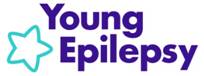 Department of ElectroencephalographyEEG and Telemetry Referring For:Referring For:Referring ConsultantReferring ConsultantReferring ConsultantPatient NameConsultant NameConsultant NameDOBConsultant TelephoneConsultant TelephoneNHS NumberConsultant EmailConsultant EmailAddressTest typePostcodeUrgent?Yes  No Yes  No Parent TelephoneUrgent ReasonParent EmailOther (specify)Reason for referralReason for referralReason for referralReason for referralReason for referralClinical questionDiagnosisClinical Summary please also include birth/developmental historyplease also include birth/developmental historyplease also include birth/developmental historyplease also include birth/developmental historyDescription of events and current frequency1Description of events and current frequency2Description of events and current frequency3Current medicationparents to bring a supply of emergency medication if appropriate.parents to bring a supply of emergency medication if appropriate.parents to bring a supply of emergency medication if appropriate.parents to bring a supply of emergency medication if appropriate.Any recent medication changesImagingPrevious EEGsMelatonin (if required)2mg for children under 3 years. 3mg under 6 years. 6mg for over 6 years. Please note Melatonin will need to be prescribed and dispensed by you beforehand so that parents can bring it to the EEG appointment2mg for children under 3 years. 3mg under 6 years. 6mg for over 6 years. Please note Melatonin will need to be prescribed and dispensed by you beforehand so that parents can bring it to the EEG appointment2mg for children under 3 years. 3mg under 6 years. 6mg for over 6 years. Please note Melatonin will need to be prescribed and dispensed by you beforehand so that parents can bring it to the EEG appointment2mg for children under 3 years. 3mg under 6 years. 6mg for over 6 years. Please note Melatonin will need to be prescribed and dispensed by you beforehand so that parents can bring it to the EEG appointmentRequesting Doctor SignatureDatePlease return the completed form and any additional information to:Department of ElectroencephalographyYoung Epilepsy, Neville Centre, St Piers Lane, Lingfield, Surrey, RH7 6PWyoungepilepsy.diagnostics@nhs.net 01342 832243